Тема: «Незабудки»Цель занятия:научиться рисовать мелкие цветы при помощи ватной палочки Задачи:Научить рисовать гуашью с помощью ватной палочкиУчить смешивать краски и получать различные оттенки цветаРазвивать чувство прекрасногоМатериал для занятия:образец картинки;альбомный лист;гуашевые краски: голубая, синяя, желтая, зеленая;кисти – широкая, тонкая;стаканчик с водой;ватные палочки;салфетка.Ход занятия1. Организационная частьНезабудкиНезабудок глазки голубыеИз травы доверчиво глядят:Добрые, наивные, живые –Как у самых маленьких ребят.У ручья, в низинке и в прохладе,Посредине солнечного дня,Словно просят, прямо в душу глядя:«Не срывай, но не забудь меня!»Е. КрасноваПочему незабудку так назвали?Конечно, с каждым из этих названий связано множество легенд, повествующих об их происхождении. В основном они связаны с влюбленными парами, вынужденными расстаться. Девушка плачет, предчувствуя разлуку, а ее слезы превращаются в голубые цветы, которые она дарит парню на память. Есть и древнегреческая легенда о незабудке – когда богиня флора называла все цветы, она пропустила маленькую и скромную незабудку. И тогда растение тихо прошептало: «Не забудь меня…» Флора решила, что так ему и называться, а чтобы цветок не расстраивался, подарила ему особенное свойство – возвращать память людям. 2. Практическая частьНачинаем рисовать с корзинки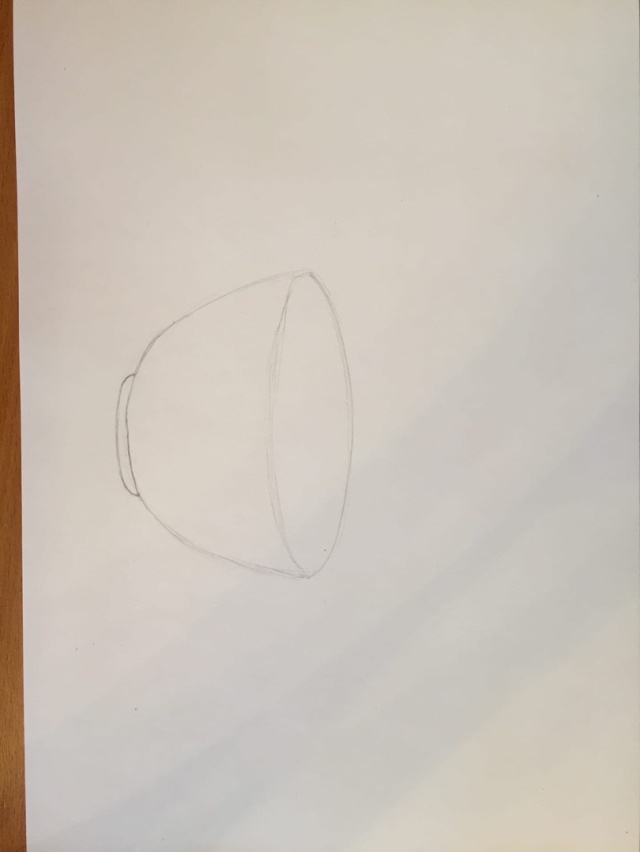 Карандашом делаем набросок: еле видимыми линиями рисуем овал – верх корзинки, затем рисуем ее нижнюю часть и донышко. 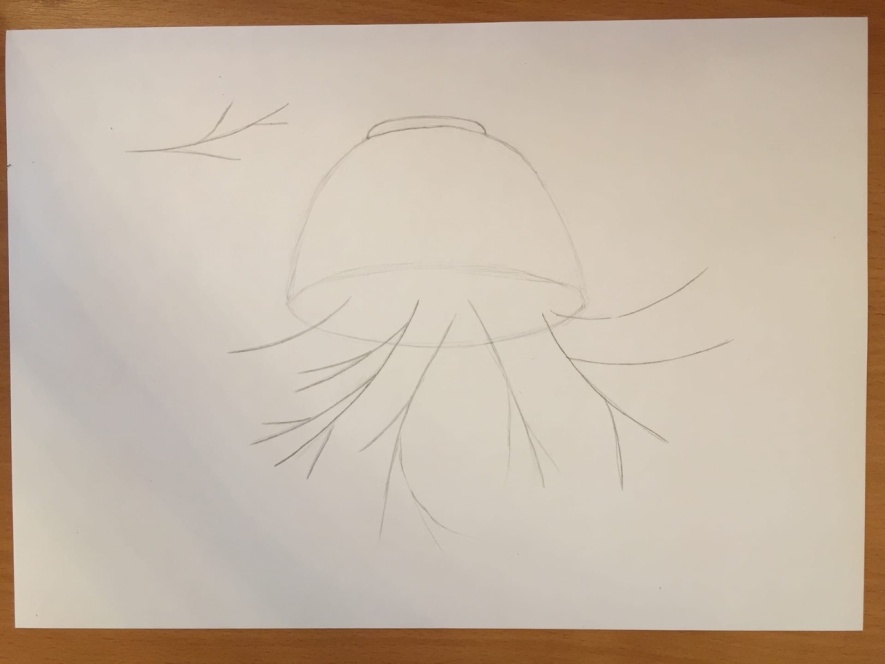 Когда корзинка готова – рисуем в ней стебельки цветов.Работа с красками: Дальше работаем гуашью. Коричневой краской при помощи толстой кисти раскрашиваем верх корзинки. 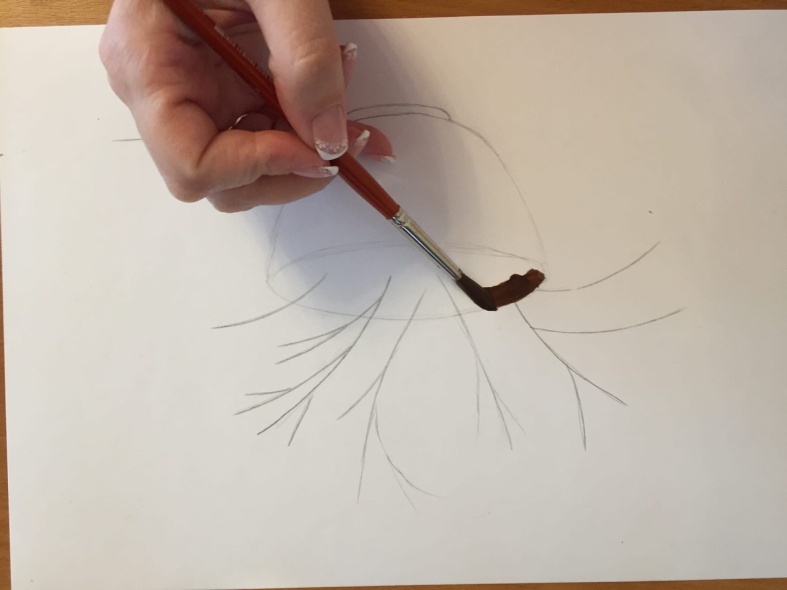 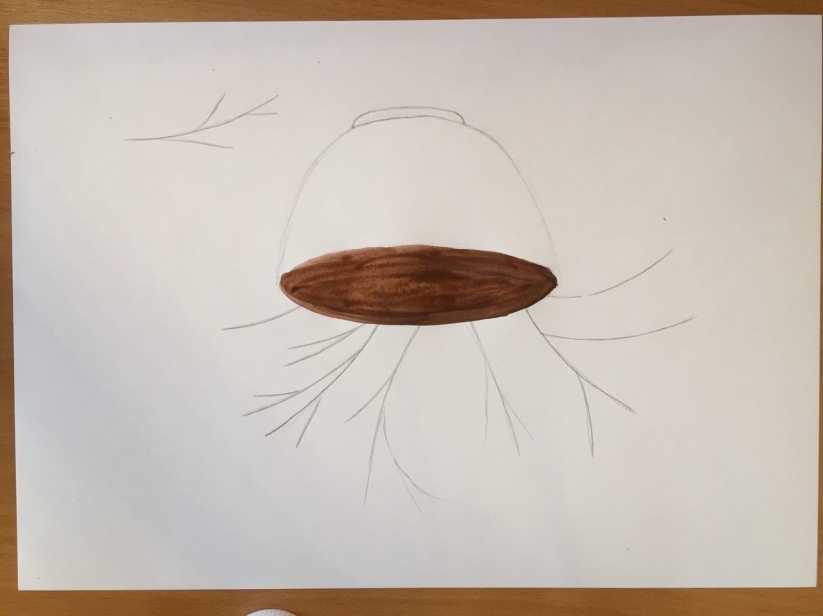 В нижней части проводим мазки в форме чешуи.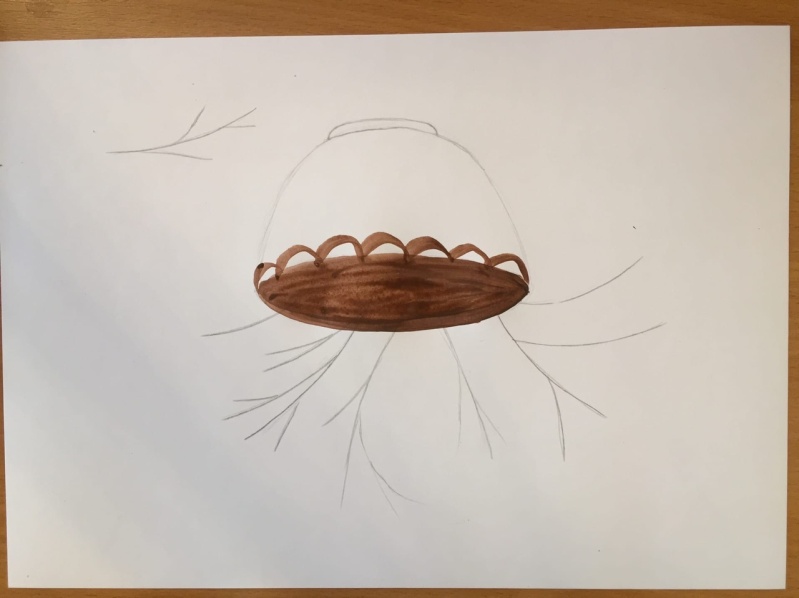 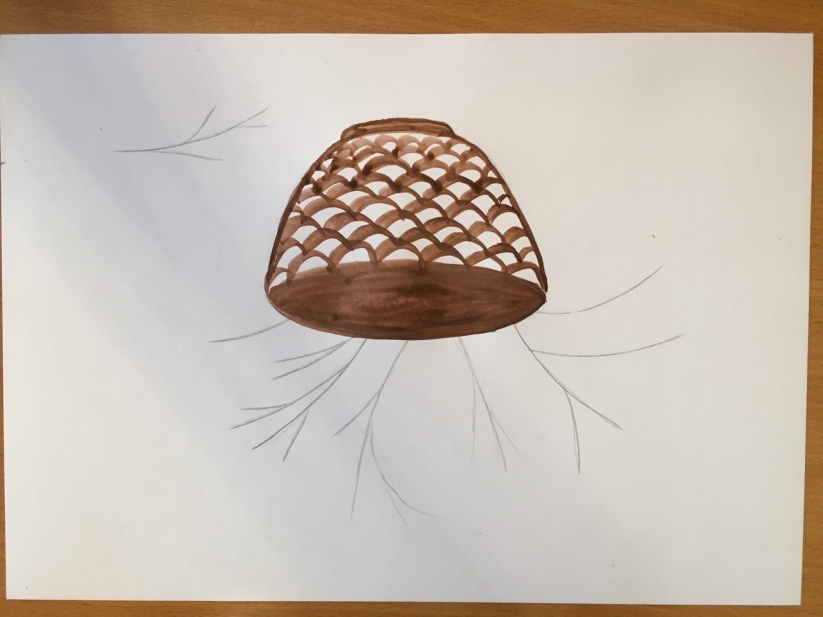 Затем берем охру и накладываем мазки между коричневой краской, чтобы создать эффект плетеной корзинки.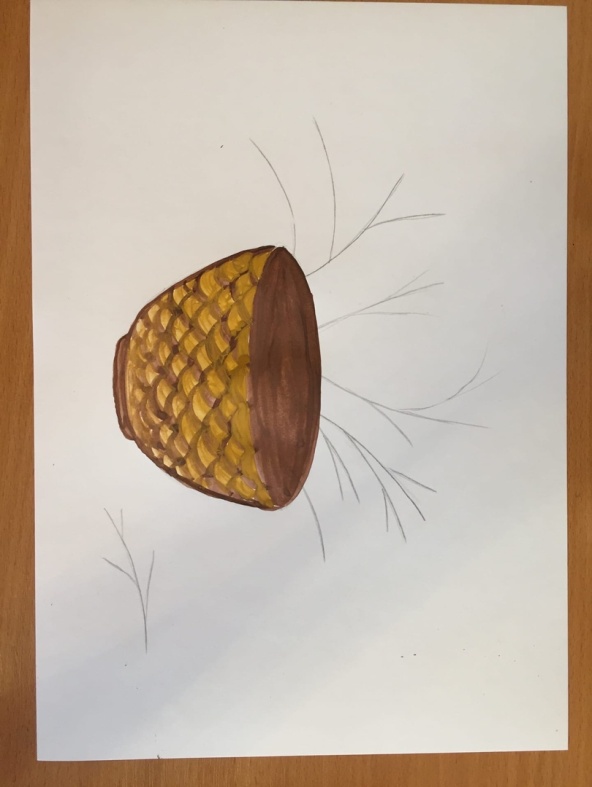 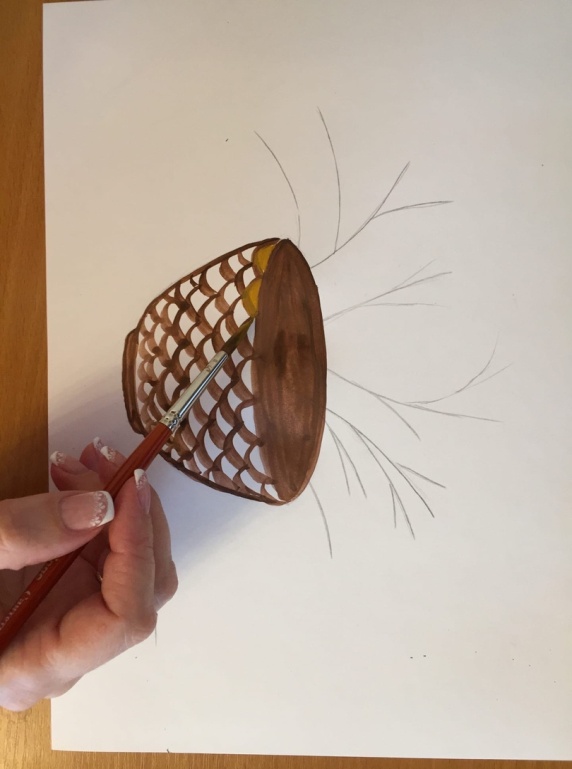 Зеленой краской при помощи тонкой кисти обводим стебли цветов и рисуем листья.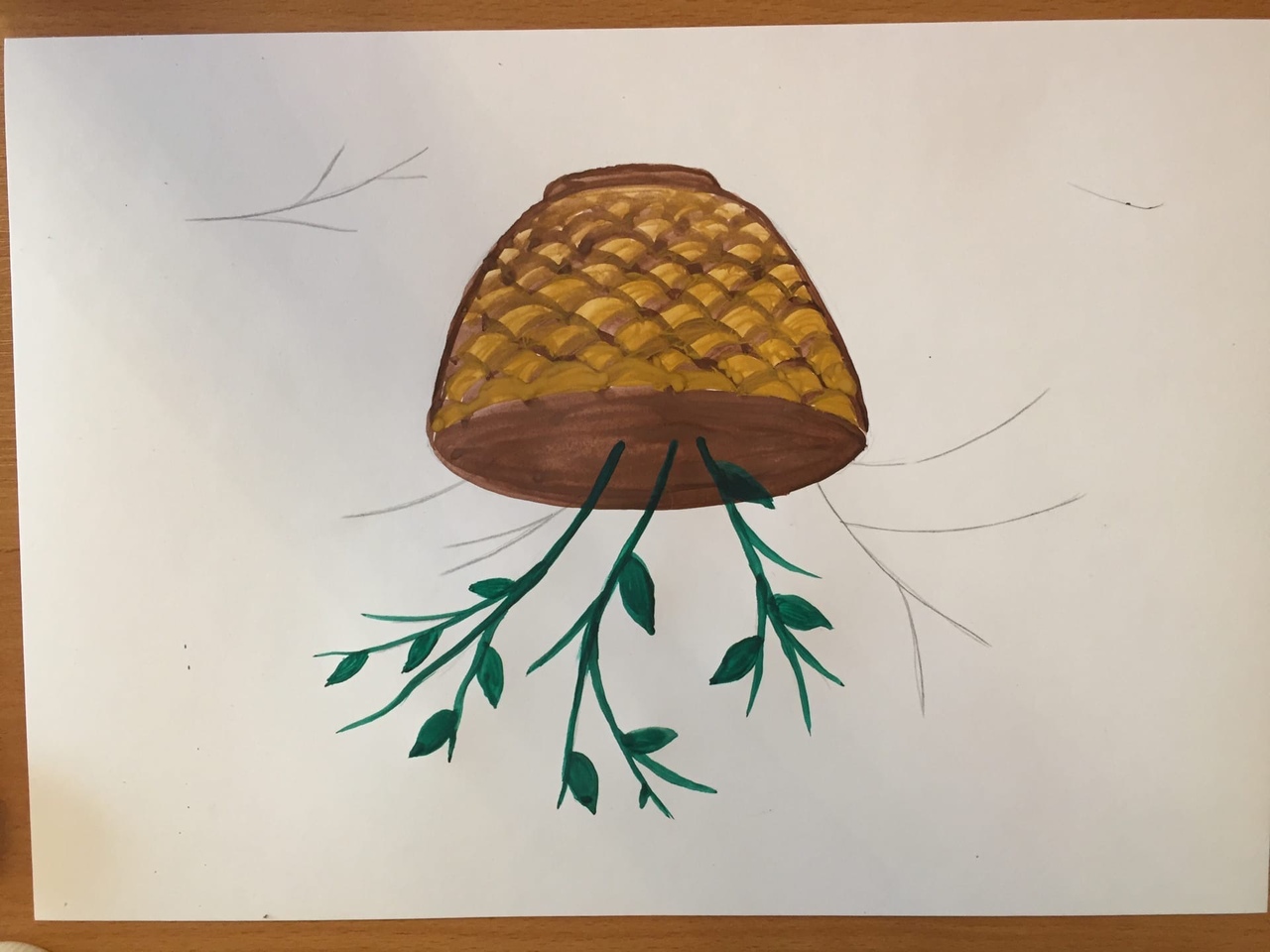 Далее работаем ватной палочкой. Обмакиваем ее кончик в желтую краску и ставим точки между стебельками там, где мы хотим нарисовать цветки. Это серединки цветочков. Чтобы отпечатки получились ровными и круглыми, ватную палочку необходимо держать строго вертикально и прижимать к листу с достаточным нажимом.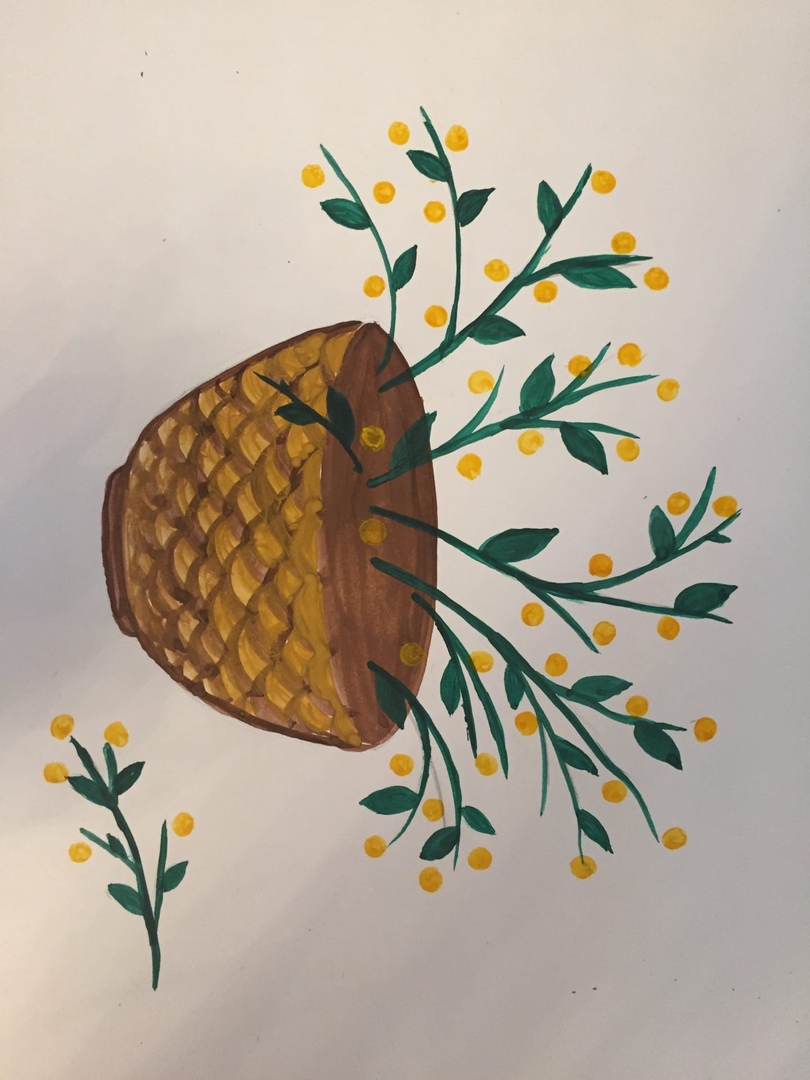 Теперь нарисуем незабудки. Берем другую ватную палочку и обмакиваем ее в синюю краску. Вокруг желтой точки-серединки ставим 5 отпечатков-лепестков и цветок готов! Все просто!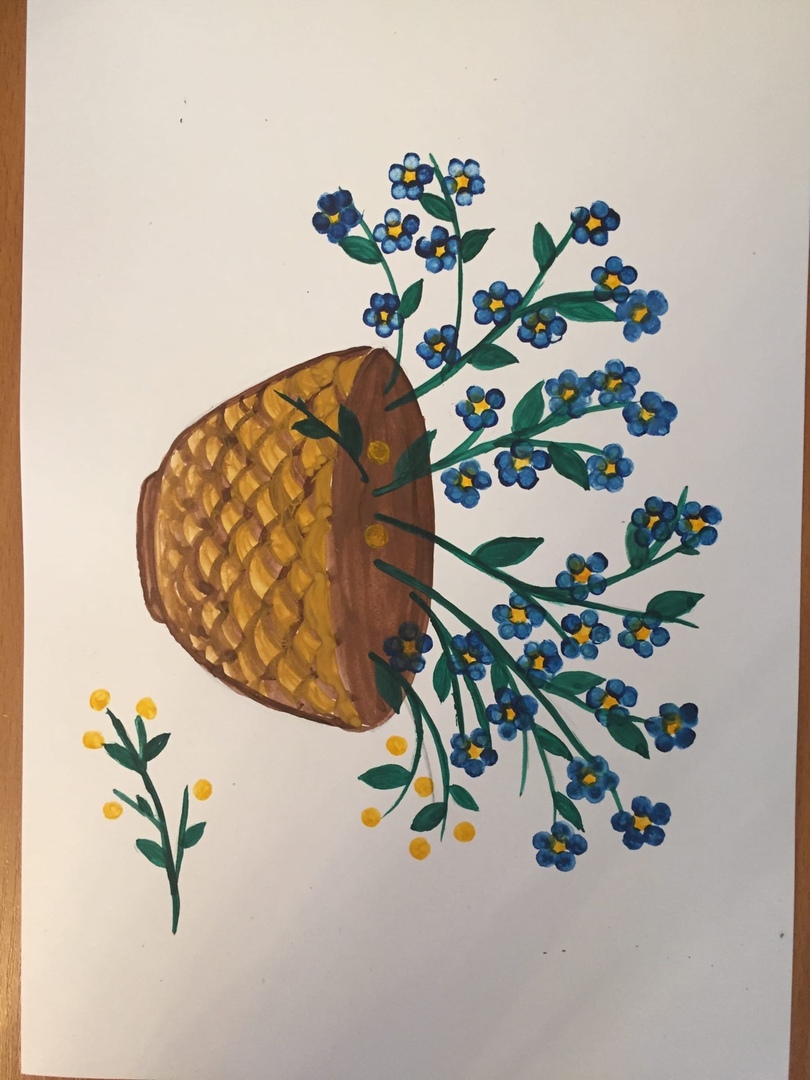 3. Итог занятия: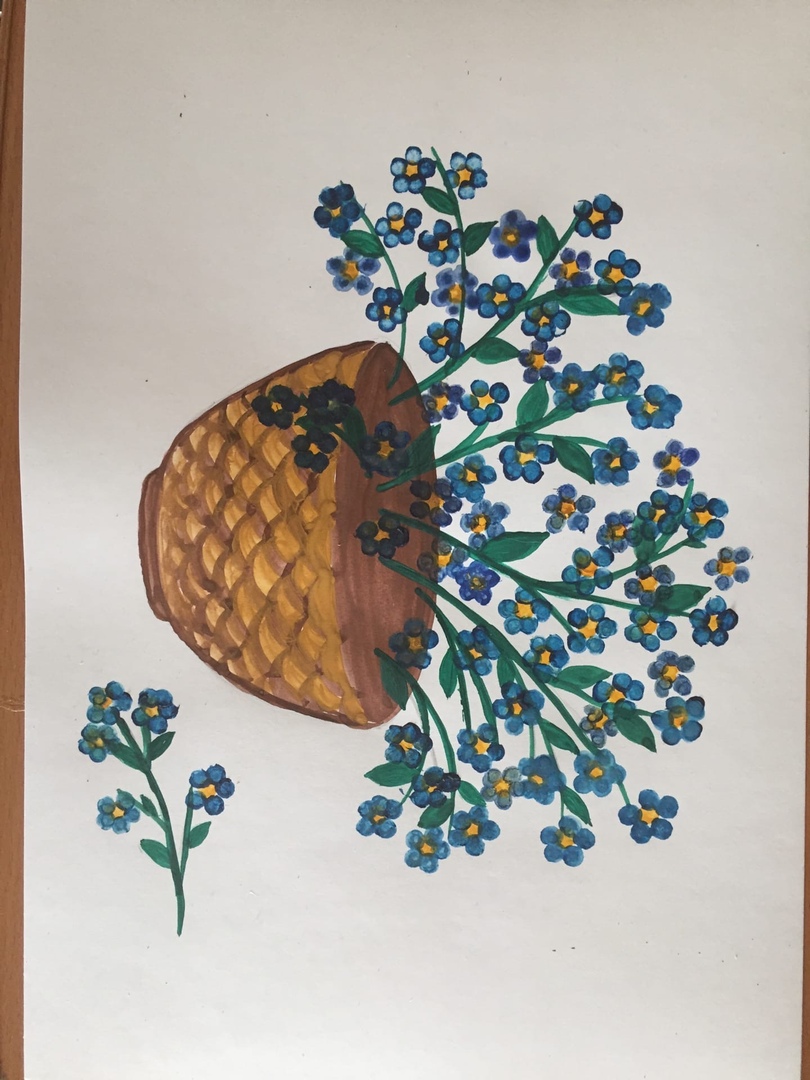 Наш рисунок готов!